РОССИЙСКАЯ ФЕДЕРАЦИЯИркутская областьАдминистрацияЗвезднинского городского поселенияПОСТАНОВЛЕНИЕот «06» марта 2015г.                                                                                                                   № 18 « Об утверждении административногорегламента предоставления муниципальной услуги «Согласование плана снижения сбросов загрязняющих веществ, иных веществ и микроорганизмов в поверхностные  водные  объекты,  подземные  водные  объекты  и на водосборные площади»   В  соответствии с  Федеральным законом  от  07 декабря  2011 года  № 416-ФЗ «О водоснабжении и водоотведении»,   Федеральный   закон   от 10 января 2002 года №7-ФЗ «Об охране окружающей среды», постановлением  Правительства  Российской   Федерации   от  10 апреля  2013 года №317 «Об утверждении Положения о плане снижения сбросов загрязняющих веществ, иных веществ и микроорганизмов в поверхностные водные объекты, подземные водные объекты и на водосборные площади», Уставом Звезднинского муниципального образования, 	П О С Т А Н О В Л Я Ю:    1.Утвердить Административный регламент предоставления муниципальной услуги «Согласование плана снижения сбросов загрязняющих веществ, иных веществ и микроорганизмов в поверхностные водные объекты, подземные водные объекты и на водосборные площади» (Приложение 1).    2. Настоящее постановление подлежит размещению на официальном сайте Администрации Звезднинского муниципального образования www.adminzv.ru в информационно-телекоммуникационной сети «Интернет».       3. Контроль за выполнением  настоящего постановления  оставляю за собой. Глава администрацииЗвезднинскогогородского поселения                                                                 С.А. Ожегов                                                                                            Приложение№1                                                                                                 к постановлению главы                                                                                                       администрации Звезднинского                                                                                                городского поселения                                                                                             от 06.03.2015 г. № 18АДМИНИСТРАТИВНЫЙ РЕГЛАМЕНТпредоставления муниципальной услуги «Согласование плана снижения сбросов загрязняющих веществ, иных веществ и микроорганизмов в поверхностные водные объекты, подземные водные объекты и на водосборные площади»1. Общие положения1.1. Предмет регулирования Настоящий Административный регламент (далее – Регламент) устанавливает стандарт и порядок предоставления муниципальной  услуги по согласованию плана снижения сбросов загрязняющих веществ, иных веществ и микроорганизмов в поверхностные водные объекты, подземные водные объекты и на водосборные площади (далее – муниципальная услуга).Регламент определяет сроки и последовательность действий должностных лиц, уполномоченных осуществлять административные процедуры при предоставлении муниципальной услуги по согласованию плана снижения сбросов загрязняющих веществ, иных веществ и микроорганизмов в поверхностные водные объекты, подземные водные объекты и на водосборные площади.1.2. Круг заявителейПраво на получение муниципальной услуги имеют организации осуществляющие холодное водоснабжение и (или) водоотведение (организации водопроводно-канализационного хозяйства), – юридические лица, осуществляющие эксплуатацию централизованных систем холодного водоснабжения и (или) водоотведения, отдельных объектов таких систем и организации осуществляющие горячее водоснабжение, – юридические лица, осуществляющие эксплуатацию централизованной системы горячего водоснабжения, отдельных объектов такой системы (далее – заявители).1.3. Требования к порядку информирования о предоставлении 
муниципальной услугиМесто нахождения администрации Звезднинского городского поселения (далее – администрация): Иркутская область, Усть-Кутский  район, п. Звездный, ул. Горбунова д.7а.Почтовый адрес Администрации Звезднинского городского поселения: 666762, Иркутская область, Усть-Кутский  район, п. Звездный, ул. Горбунова, 7а.        Справочные телефоны исполнителя муниципальной услуги: – телефон/факс 8 (39565) 72-2-32; 72-2-31 Официальный сайт:  www.adminzv.ruЧасы приема с 9-00 до 13-00 и с 14-00 до 17-00, кроме субботы и воскресенья. – письменно или по электронной почте: adminZv@bk.ru;Информация о месте нахождения и графике работы администрации Звезднинского городского поселения, а также о порядке предоставления муниципальной услуги размещается на официальном сайте администрации поселения в сети «Интернет»;Информацию о предоставлении муниципальной услуги заявитель может получить от специалистов администрации Звезднинского городского поселения, ответственных за предоставление муниципальной услуги, в соответствии с должностными обязанностями, устно (лично или по телефону), по письменным обращениям (в том числе в форме электронного документа).При осуществлении консультирования устно или по телефону, в соответствии с поступившим запросом, предоставляется информация по следующим вопросам:о входящих номерах, под которыми зарегистрированы в системе делопроизводства администрации Звезднинского городского поселения заявления по вопросам согласования плана снижения сбросов загрязняющих веществ, иных веществ и микроорганизмов в поверхностные водные объекты, подземные водные объекты и на водосборные площади;о принятии решения по конкретному заявлению по вопросам согласования плана снижения сбросов загрязняющих веществ, иных веществ и микроорганизмов в поверхностные водные объекты, подземные водные объекты и на водосборные площади;сведения о нормативных правовых актах по вопросам согласования плана снижения сбросов загрязняющих веществ, иных веществ и микроорганизмов в поверхностные водные объекты, подземные водные объекты и на водосборные площади (наименование, номер, дата принятия нормативного правового акта);перечень необходимых документов для согласования плана снижения сбросов загрязняющих веществ, иных веществ и микроорганизмов в поверхностные водные объекты, подземные водные объекты и на водосборные площади;требования к документам, прилагаемым к заявлению;о месте размещения на официальном сайте администрации Звезднинского городского поселения справочных материалов по вопросам согласования плана снижения сбросов загрязняющих веществ, иных веществ и микроорганизмов в поверхностные водные объекты, подземные водные объекты и на водосборные площади; о ходе предоставления муниципальной услуги;по иным вопросам, входящим в компетенцию специалистов и не требующим дополнительного изучения. При предоставлении консультаций по письменным обращениям ответ на письменные обращения направляется почтой в адрес заявителя в срок, не превышающий 30  дней с момента поступления письменного обращения.Иные вопросы рассматриваются администрацией Звезднинского городского поселения только на основании соответствующего письменного обращения.2. Стандарт предоставления муниципальной услуги2.1. Наименование муниципальной услугиСогласование плана снижения сбросов загрязняющих веществ, иных веществ и микроорганизмов в поверхностные водные объекты, подземные водные объекты и на водосборные площади.2.2. Наименование органа, предоставляющего муниципальную услугуМуниципальную услугу предоставляет администрация Звезднинского городского поселения. При предоставлении муниципальной услуги запрещается требовать от заявителя осуществления действий, в том числе согласований, необходимых для получения муниципальной услуги и связанных с обращением в иные муниципальные органы и организации, за исключением получения услуг, включенных в перечень услуг, которые являются необходимыми и обязательными для предоставления муниципальных услуг, утвержденный нормативным правовым актом администрации Звезднинского городского поселения.2.3. Результат предоставления муниципальной  услугиРезультатом предоставления муниципальной услуги является согласование плана снижения сбросов загрязняющих веществ, иных веществ и микроорганизмов в поверхностные водные объекты, подземные водные объекты и на водосборные площади (отказ в согласовании плана снижения сбросов загрязняющих веществ, иных веществ и микроорганизмов в поверхностные водные объекты, подземные водные объекты и на водосборные площади).2.4. Срок предоставления муниципальной услугиАдминистрация Звезднинского городского поселения в срок, не превышающий 30 рабочих дней со дня регистрации заявления и материалов заявителя, принимает решение о  согласовании плана снижения сбросов загрязняющих веществ, иных веществ и микроорганизмов в поверхностные водные объекты, подземные водные объекты и на водосборные площади или отказе в его согласовании (с мотивированным обоснованием). В случае получения мотивированного отказа в согласовании плана снижения сбросов загрязняющих веществ, иных веществ и микроорганизмов в поверхностные водные объекты, подземные водные объекты и на водосборные площади, замечания должны быть устранены, а план снижения сбросов загрязняющих веществ, иных веществ и микроорганизмов в поверхностные водные объекты, подземные водные объекты и на водосборные площади повторно направлен на согласование. Срок рассмотрения повторно направленных заявления и материалов составляет не более 15 рабочих дней со дня их регистрации в администрации Звезднинского городского поселения.2.5. Перечень нормативных правовых актов, непосредственно регулирующих предоставление муниципальной услугиПравовыми основаниями для предоставления муниципальной услуги является исполнение следующих нормативных правовых актов:Федеральный закон от 10 января 2002 года № 7-ФЗ «Об охране окружающей среды»;Федеральный закон от 7 декабря 2011 года № 416-ФЗ «О водоснабжении и водоотведении»;Федеральный закон от 27 июля 2010 года № 210-ФЗ «Об организации предоставления государственных и муниципальных услуг»;Федеральный закон от 2 мая 2006 года № 59-ФЗ «О порядке рассмотрения обращений граждан Российской Федерации»;постановление Правительства Российской Федерации от 10 апреля 
2013 года № 317 «Об утверждении Положения о плане снижения сбросов загрязняющих веществ, иных веществ и микроорганизмов в поверхностные водные объекты, подземные водные объекты и на водосборные площади»;постановление Правительства Российской Федерации от 29 июля 
2013 года № 641 «Об инвестиционных и производственных программах организаций, осуществляющих деятельность в сфере водоснабжения и водоотведения».2.6. Исчерпывающий перечень документов, необходимых в соответствии с законодательными или иными нормативными правовыми актами для предоставления муниципальной услуги2.6.1. Способы предоставления заявителем документовЗаявление и прилагаемые к нему документы представляются заявителем в администрацию Звезднинского  городского поселения непосредственно либо иным лицом, имеющим право действовать от имени заявителя по доверенности, или направляются заказным почтовым отправлением с уведомлением о вручении, или направляются в форме электронного документа, подписанного электронной подписью.2.6.2. Согласование плана снижения сбросов загрязняющих веществ, иных веществ и микроорганизмов в поверхностные водные объекты, подземные водные объекты и на водосборные площадиДля согласования плана снижения сбросов загрязняющих веществ, иных веществ и микроорганизмов в поверхностные водные объекты, подземные водные объекты и на водосборные площади, заявитель представляет в администрацию Звезднинского городского поселения до 1 июля года, предшествующего началу периода реализации плана: а) заявление о согласовании плана (приложение  № 1) с указанием следующих сведений:полное и сокращенное наименование, местонахождение, индивидуальный номер налогоплательщика – заявителя; период реализации плана;об утвержденных нормативах, включая наименование уполномоченных органов, утвердивших нормативы, период их действия;б) план (с учетом поэтапного достижения утвержденных нормативов по каждому веществу, по которому планируется установление лимита на сбросы) (приложение № 2);в) отчет о ходе выполнения ранее согласованного плана (в случае, если заявителю уже устанавливались лимиты на сбросы) (приложение №3). г) опись прилагаемых документов (приложение № 4).2.6.3. Требования к взаимодействию с заявителем при предоставлении муниципальной услугиПорядок направления межведомственных запросов осуществляется в порядке, установленном законодательством и настоящим Регламентом.2.7. Запрещается требовать от заявителяАдминистрация Звезднинского  городского поселения не вправе требовать от заявителя предоставления документов и информации или осуществления действий, предоставление или осуществление которых не предусмотрено нормативными правовыми актами, регулирующими отношения, возникающие в связи с предоставлением  муниципальной услуги.2.8. Исчерпывающий перечень оснований для отказа в приеме документов, необходимых для предоставления муниципальной услугиЗаявителю отказывается в приеме документов:1. Если заявление оформлено с нарушением требований, установленных настоящим Регламентом.2. При предоставлении не полного состава документов, указанных в  подпунктах «а» - «в» пункта 2.6.2 настоящего Регламента.3. При выявлении несоблюдения установленных условий признания действительности квалифицированной подписи, в случае обращения с заявлением о предоставлении муниципальной услуги с использованием электронных документов, подписанных электронной подписью.Ответственный исполнитель в течение 3 дней со дня завершения проведения проверки квалифицированной подписи принимает решение об отказе в приеме к рассмотрению обращения за получением муниципальной услуги и направляет заявителю уведомление об этом в электронной форме с указанием пунктов статьи 11 Федерального закона от 6 апреля 2011 года 
№ 63-ФЗ «Об электронной подписи», которые послужили основанием для принятия указанного решения. После получения уведомления заявитель вправе обратиться повторно с обращением о предоставлении муниципальной  услуги, устранив нарушения, которые послужили основанием для отказа в приеме к рассмотрению первичного обращения.2.9. Исчерпывающий перечень оснований для приостановления или отказа в предоставлении муниципальной услуги Основания для приостановления предоставления муниципальной услуги отсутствуют.Основаниями для отказа в предоставлении муниципальной услуги является представление организацией сведений о необоснованном объеме расходов на реализацию мероприятий по снижению сбросов. Объем расходов является необоснованным в следующих случаях:а) несоответствие плана целевым показателям деятельности организаций, утверждаемым в установленном порядке;б) расходы на строительство, реконструкцию и модернизацию объектов централизованных систем водоотведения превышают укрупненные сметные нормативы для объектов непроизводственного назначения и инженерной инфраструктуры, утверждаемые в установленном порядке.2.10. Перечень услуг, которые являются необходимыми и обязательными для предоставления муниципальной услугиУслуги, необходимые и обязательные для предоставления муниципальной услуги – отсутствуют.2.11. Порядок, размер и основания взимания  пошлины или иной платы, взимаемой за предоставление муниципальной услугиПлата за предоставление муниципальной услуги не взимается.2.12. Максимальный срок ожидания в очереди при подаче запроса о предоставлении муниципальной услуги и при получении результата предоставления муниципальной услугиМаксимальный срок ожидания в очереди при подаче запроса о предоставлении муниципальной услуги и при получении результата предоставления муниципальной услуги составляет 15 минут. 2.13. Срок и порядок регистрации заявления о предоставлениимуниципальной услугиЗаявление о предоставлении муниципальной услуги и прилагаемые к нему документы, отвечающие требованиям настоящего Регламента, в день поступления в администрацию Звезднинского городского поселения принимаются и регистрируются секретарем администрации Звезднинского городского поселения, ответственным за прием документов в соответствии с должностными обязанностями по описи, копия которой с отметкой о дате приема соответствующего заявления и документов в день приема вручается заявителю или направляется ему заказным почтовым отправлением с уведомлением о вручении. Прием и регистрация документов осуществляется в течение 30 минут.Заявление о предоставлении муниципальной услуги и прилагаемые к нему документы заявитель вправе направить в администрацию Звезднинскогогородского поселения в форме электронного документа, подписанного электронной подписью.Заявление, принятое в электронной форме, регистрируется в журнале учета электронных документов в день их поступления. 	2.14. Требования к помещениям, в которых предоставляется муниципальная услуга, к месту ожидания и приема заявителей, размещению и оформлению визуальной, текстовой и мультимедийной информации о порядке предоставления таких услугМеста предоставления муниципальной услуги должны быть оборудованы: телефоном, факсом, копировальным аппаратом, компьютерами и иной оргтехникой, рабочими столами и стульями, стульями для посетителей, а также справочно-правовыми системами, информационными стендами с перечнем документов, необходимых для предоставления муниципальной  услуги, и образцами их заполнения. Помещения, в которых осуществляется предоставление муниципальной услуги, снабжаются табличками с указание номера кабинета.2.15. Показатели доступности и качества муниципальной услугиПоказателями доступности и качества муниципальной услуги являются возможность:получать муниципальную услугу своевременно и в соответствии со стандартом предоставления муниципальной услуги;получать полную, актуальную и достоверную информацию о порядке предоставления муниципальной услуги, в том числе с использованием информационно-коммуникационных технологий;получать информацию о результате представления муниципальной услуги;обращаться в досудебном и (или) судебном порядке в соответствии с законодательством Российской Федерации с жалобой (претензией) на принятое по его заявлению решение или на действия (бездействие) должностных лиц администрации Звезднинского городского поселения.Основные требования к качеству предоставления муниципальной услуги:своевременность, предоставления муниципальной услуги;достоверность и полнота информирования гражданина о ходе рассмотрения его обращения;удобство и доступность получения гражданином информации о порядке предоставления муниципальной услуги.Оценка качества и доступности муниципальной услуги должна осуществляться по следующим показателям:количество оказанных муниципальных услуг по согласованию плана снижения сбросов загрязняющих веществ, иных веществ и микроорганизмов в поверхностные водные объекты, подземные водные объекты и на водосборные площади;количество согласованных планов снижения сбросов загрязняющих веществ, иных веществ и микроорганизмов в поверхностные водные объекты, подземные водные объекты и на водосборные площади;количество жалоб и обращений граждан и организаций на качество и доступность муниципальной услуги от общего количества жалоб;количество удовлетворенных судебных исков на решения о необоснованных отказах в предоставлении муниципальной услуги;количество удовлетворенных судебных исков на решения, принятые с нарушением установленных законодательством Российской Федерации сроков предоставления муниципальной услуги.3. Состав, последовательность и сроки выполнения административных процедур, требования к порядку их выполненияПредоставление муниципальной услуги по согласованию плана снижения сбросов загрязняющих веществ, иных веществ и микроорганизмов в поверхностные водные объекты, подземные водные объекты и на водосборные площади включает:согласование плана снижения сбросов загрязняющих веществ, иных веществ и микроорганизмов в поверхностные водные объекты, подземные водные объекты и на водосборные площади либо отказ в согласовании плана снижения сбросов загрязняющих веществ, иных веществ и микроорганизмов в поверхностные водные объекты, подземные водные объекты и на водосборные площади);внесение изменений в план снижения сбросов загрязняющих веществ, иных веществ и микроорганизмов в поверхностные водные объекты, подземные водные объекты и на водосборные площади.Внесение изменений в план снижения сбросов загрязняющих веществ, иных веществ и микроорганизмов в поверхностные водные объекты, подземные водные объекты и на водосборные площади осуществляется в порядке, предусмотренном Регламентом для согласования плана снижения сбросов загрязняющих веществ, иных веществ и микроорганизмов в поверхностные водные объекты, подземные водные объекты и на водосборные площади.Условия и сроки предоставления муниципальной услуги представлены в соответствующих разделах настоящего регламента. Блок-схема предоставления услуги приведена в приложении № 5.3.1. Состав, последовательность и сроки выполнения административных процедур по согласованию плана снижения сбросов загрязняющих веществ, иных веществ и микроорганизмов в поверхностные водные объекты, подземные водные объекты и на водосборные площадиПредоставление муниципальной услуги включает в себя следующие административные процедуры:   прием и регистрация документов, предоставленных в администрацию Звезднинского городского поселения заявителем (его представителем);   назначение должностного лица, ответственного за рассмотрение материалов заявителя;   рассмотрение материалов заявителя, принятие решения о согласовании плана снижения сбросов загрязняющих веществ, иных веществ и микроорганизмов в поверхностные водные объекты, подземные водные объекты и на водосборные площади либо об отказе в согласовании плана снижения сбросов загрязняющих веществ, иных веществ и микроорганизмов в поверхностные водные объекты, подземные водные объекты и на водосборные площади, оформление результата предоставления муниципальной услуги, внесение информации об утверждении в соответствующий информационный ресурс (журнал).3.1.1. Прием и регистрация документов, предоставленных в администрацию Звезднинского городского поселения заявителем (его представителем)Основанием для начала административной процедуры является поступление в администрацию Звезднинского городского поселения документов, указанных в пункте 2.6.2 настоящего Регламента.Заявление и документы о согласовании плана снижения сбросов загрязняющих веществ, иных веществ и микроорганизмов в поверхностные водные объекты, подземные водные объекты и на водосборные площади принимаются секретарем администрации Звезднинского городского поселения, ответственным за прием документов в соответствии с должностными обязанностями по описи, копия которой с отметкой о дате приема заявления и документов в день приема вручается или направляется заявителю заказным почтовым отправлением с уведомлением о вручении.Критерий принятия решения ‒ полнота представленных документов и соответствие заявления требованиям, установленным Регламентом. Результатом административной процедуры являются зарегистрированные в установленном порядке входящие материалы заявителя.Продолжительность административной процедуры – 1 рабочий день.3.1.2. Назначение должностного лица, ответственного за рассмотрение материалов заявителяГлава Звезднинского городского поселения принимает решение о направлении материалов заявителя специалисту администрации, ответственного     за    предоставление    муниципальной    услуги в  течение  4 рабочих дней с момента поступления в администрации Звезднинского городского поселения заявления и прилагаемых к нему документов.Результатом административной процедуры является назначение  ответственного исполнителя. 3.1.3. Рассмотрение материалов заявителя, принятие решения о согласовании плана снижения сбросов загрязняющих веществ, иных веществ и микроорганизмов в поверхностные водные объекты, подземные водные объекты и на водосборные площади либо об отказе в согласовании плана снижения сбросов загрязняющих веществ, иных веществ и микроорганизмов в поверхностные водные объекты, подземные водные объекты и на водосборные площади, оформление результата предоставления муниципальной услуги, внесение информации об утверждении в соответствующий информационный ресурс (газету)Ответственный исполнитель в срок, не превышающий 25 рабочих дней со дня регистрации заявления, рассматривает материалы заявителя. Критерий принятия решения – соответствие объемов расходов на реализацию мероприятий по снижению сбросов целевым показателям деятельности организаций и укрупненным сметным нормативам для объектов непроизводственного назначения и инженерной инфраструктуры, утвержденным в установленном порядке.Результатом административной процедуры является принятие решения о согласовании плана снижения сбросов загрязняющих веществ, иных веществ и микроорганизмов в поверхностные водные объекты, подземные водные объекты и на водосборные площади либо об отказе в согласовании плана снижения сбросов загрязняющих веществ, иных веществ и микроорганизмов в поверхностные водные объекты, подземные водные объекты и на водосборные площади.По результатам рассмотрения материалов заявителя ответственный исполнитель готовит проект письма о согласовании плана снижения сбросов загрязняющих веществ, иных веществ и микроорганизмов в поверхностные водные объекты, подземные водные объекты и на водосборные площади (приложение № 6) либо мотивированный отказ в согласовании плана снижения сбросов загрязняющих веществ, иных веществ и микроорганизмов в поверхностные водные объекты, подземные водные объекты и на водосборные площади (приложение № 7).Письмо о согласовании плана снижения сбросов загрязняющих веществ, иных веществ и микроорганизмов в поверхностные водные объекты, подземные водные объекты и на водосборные площади согласовывается  с главой Звезднинского городского поселения.План снижения сбросов загрязняющих веществ, иных веществ и микроорганизмов в поверхностные водные объекты, подземные водные объекты и на водосборные площади визируется главой Звезднинского городского поселения и заверяется гербовой печатью.О принятии решения о согласовании плана снижения сбросов загрязняющих веществ, иных веществ и микроорганизмов в поверхностные водные объекты, подземные водные объекты и на водосборные площади и сроках выдачи документа о согласовании плана снижения сбросов загрязняющих веществ, иных веществ и микроорганизмов в поверхностные водные объекты, подземные водные объекты и на водосборные площади,  заявитель информируется ответственным исполнителем любым доступным способом (по телефону, по почте, электронной почте).Выдача согласованного плана снижения сбросов загрязняющих веществ, иных веществ и микроорганизмов в поверхностные водные объекты, подземные водные объекты и на водосборные площади и сопроводительного письма заявителю либо его представителю (по доверенности) производится ответственным исполнителем лично в руки под подпись или направляется по почте заказным письмом с уведомлением, либо в электронном виде с использованием информационно-телекоммуникационных сетей (по согласованию с заявителем).О принятии решения об отказе в согласовании плана снижения сбросов загрязняющих веществ, иных веществ и микроорганизмов в поверхностные водные объекты, подземные водные объекты и на водосборные площади, по основаниям указанным в пункте 2.10 Регламента, заявитель информируется ответственным исполнителем любым доступным способом (по телефону, по почте, электронной почте).Выдача письма об отказе в согласовании плана снижения сбросов загрязняющих веществ, иных веществ и микроорганизмов в поверхностные водные объекты, подземные водные объекты и на водосборные площади заявителю либо его представителю (по доверенности) производится ответственным исполнителем лично в руки под подпись  или направляется по почте заказным письмом с уведомлением либо в электронном виде с использованием информационно-телекоммуникационных сетей (по согласованию с заявителем).После подписания документа о согласовании плана снижения сбросов загрязняющих веществ, иных веществ и микроорганизмов в поверхностные водные объекты, подземные водные объекты и на водосборные площади ответственный исполнитель вносит информацию о согласовании плана снижения сбросов загрязняющих веществ, иных веществ и микроорганизмов в поверхностные водные объекты, подземные водные объекты и на водосборные площади в базу данных согласованных планов снижения сбросов загрязняющих веществ, иных веществ и микроорганизмов в поверхностные водные объекты, подземные водные объекты и на водосборные площади.Результатом административной процедуры является внесение информации о согласованном плане снижения сбросов загрязняющих веществ, иных веществ и микроорганизмов в поверхностные водные объекты, подземные водные объекты и на водосборные площади в базу данных согласованных планов снижения сбросов загрязняющих веществ, иных веществ и микроорганизмов в поверхностные водные объекты, подземные водные объекты и на водосборные площади.Продолжительность административной процедуры – не более 30 рабочих дней с момента поступления в администрацию Звезднинского городского поселения заявления и прилагаемых к нему документов.4. Формы контроля за предоставлением муниципальной услуги4.1. Порядок осуществления текущего контроля за соблюдениеми исполнением ответственными должностными лицами положений регламента и иных нормативных правовых актов, устанавливающих требования к предоставлению муниципальной услуги, а также принятием ими решенийТекущий контроль за предоставлением муниципальной услуги, предусмотренной Регламентом, осуществляется специалистом администрации, ответственного за организацию работы по предоставлению муниципальной услуги.Предметом контроля является выявление и устранение нарушений порядка рассмотрения запросов, обращений заявителей, оценка полноты рассмотрения обращений, объективность и тщательность проверки сведений, обоснованность и законность предлагаемых для принятия решений по запросам и обращениям.4.2. Ответственность должностных лиц администрации Звезднинского городского поселения за решения и действия (бездействие), принимаемые (осуществляемые) ими в ходе предоставления муниципальной услугиОтветственность за надлежащее предоставление муниципальной услуги возлагается на специалиста администрации.Специалист администрации, ответственный за предоставление услуги несет персональную ответственность за:соблюдение сроков и порядка приема документов, правильность внесения записи в журнал учета принимаемых документов;соответствие результатов рассмотрения документов требованиям законодательства Российской Федерации;соблюдение порядка, в том числе сроков предоставления услуги.4.3. Требования к порядку и формам контроля за предоставлением муниципальной услуги, в том числе со стороны граждан, их объединений и организацийКонтроль за исполнением Регламента со стороны граждан, их объединений и организаций является самостоятельной формой контроля и осуществляется путем направления обращений в администрацию Звезднинского городского поселения, а также путем обжалования действий (бездействия) и решений, осуществляемых (принятых) в ходе предоставления муниципальной услуги, в вышестоящие органы  и судебные органы.Граждане, их объединения и организации могут сообщить о всех результатах контроля за предоставлением муниципальной услуги через личный кабинет пользователя на Едином портале.5. Досудебный (внесудебный) порядок обжалования решений и действий (бездействия) администрации Звезднинского городского поселения, а также его должностных лиц5.1. Информация для заявителя о его праве подать жалобу нарешение и (или) действие (бездействие) администрации Звезднинского городского поселения, его должностных лиц при предоставлении муниципальной услугиЗаявитель вправе подать жалобу на решение и (или) действие (бездействие) администрации Звезднинского городского поселения, его должностных лиц, при предоставлении муниципальной услуги (далее – жалоба).5.2. Предмет жалобыЗаявитель может обратиться с жалобой, в том числе в следующих случаях:нарушение срока регистрации запроса заявителя о предоставлении муниципальной услуги;нарушение срока предоставления муниципальной услуги;требование у заявителя документов, не предусмотренных нормативными правовыми актами Российской Федерации для предоставления муниципальной услуги;отказ в приеме документов, предоставление которых предусмотрено нормативными правовыми актами Российской Федерации для предоставления муниципальной услуги, у заявителя;отказ в предоставлении муниципальной услуги, если основания отказа не предусмотрены федеральными законами и принятыми в соответствии с ними иными нормативными правовыми актами Российской Федерации;затребование у заявителя при предоставлении муниципальной услуги платы, не предусмотренной нормативными правовыми актами Российской Федерации;отказ администрации Звезднинского  городского поселения, предоставляющего муниципальную услугу, его должностного лица в исправлении допущенных опечаток и ошибок в выданных в результате предоставления муниципальной услуги документах либо нарушение установленного срока таких исправлений.5.3. Порядок подачи и рассмотрения жалобыОснованием для начала процедуры досудебного (внесудебного) обжалования решения и действия (бездействия) администрации Звезднинского городского поселения, предоставляющего муниципальную услугу, его должностных лиц является подача заявителем жалобы в письменной форме или в электронном виде, в том числе с использованием усиленной квалифицированной электронной подписи.Жалоба должна содержать: наименование органа, предоставляющего муниципальную услугу, должностного лица органа, предоставляющего муниципальную услугу, решения и действия (бездействие) которых обжалуются; фамилию, имя, отчество (последнее – при наличии), сведения о месте жительства заявителя – физического лица либо наименование, сведения о месте нахождения заявителя – юридического лица, а также номер (номера) контактного телефона, адрес (адреса) электронной почты (при наличии) и почтовый адрес, по которым должен быть направлен ответ заявителю; сведения об обжалуемых решениях и действиях (бездействии) администрации Звезднинского городского поселения, должностного лица администрации Звезднинского городского поселения; доводы, на основании которых заявитель не согласен с решением и действием (бездействием) администрации Звезднинского городского поселения, должностного лица администрации Звезднинского городского поселения.Заявителем могут быть представлены документы (при наличии), подтверждающие доводы заявителя, либо их копии.5.4. Сроки рассмотрения жалобыЖалоба на нарушение порядка предоставления муниципальной услуги, выразившееся в принятии неправомерных решений и действий (бездействий) должностных лиц администрации Звезднинского городского поселения при предоставлении муниципальной услуги, подлежит регистрации не позднее следующего рабочего дня со дня ее поступления в администрацию Звезднинского городского поселения.При обращении заявителей с жалобой в письменной форме или в форме электронного документа срок ее рассмотрения не должен превышать пятнадцать рабочих дней со дня ее регистрации.В случае обжалования заявителем отказа администрации Звезднинского городского поселения, должностного лица администрации Звезднинского  городского поселения в приеме документов у заявителя либо в исправлении допущенных опечаток и ошибок или в случае обжалования нарушения установленного срока таких исправлений жалоба подлежит рассмотрению в течение пяти рабочих дней со дня ее регистрации.Основания для приостановления рассмотрения жалобы отсутствуют. 5.5. Результат рассмотрения жалобыПо результатам рассмотрения жалобы принимается одно из следующих решений:  удовлетворить жалобу, в том числе в форме отмены принятого решения, исправления допущенных должностным лицом администрации Звезднинского городского поселения опечаток и ошибок в выданных в результате предоставления муниципальной услуги документах, возврата заявителю денежных средств, взимание которых не предусмотрено нормативными правовыми актами Российской Федерации, а также в иных формах; отказать в удовлетворении жалобы.5.6. Порядок информирования заявителя о результатахрассмотрения жалобыНе позднее дня, следующего за днем принятия решения по результатам рассмотрения жалобы, заявителю в письменной форме и по желанию заявителя в электронной форме, в том числе с использованием электронной подписи, направляется мотивированный ответ о результатах рассмотрения жалобы.В случае установления в ходе или по результатам рассмотрения жалобы признаков состава административного правонарушения или преступления должностное лицо, наделенное полномочиями по рассмотрению жалоб, незамедлительно направляет имеющиеся материалы в органы прокуратуры.5.7. Порядок обжалования решения по жалобеЗаявители имеют право обжаловать решение по жалобе в судебном порядке в соответствии с законодательством Российской Федерации.5.8. Право заявителя на получение информации и документов, необходимых для обоснования и рассмотрения жалобыЗаявители имеют право обратиться в администрацию Звезднинского городского поселения за получением информации и документов, необходимых для обоснования и рассмотрения жалобы, в письменной форме по почте, посредством официального сайта администрации Звезднинского городского поселения в информационно-телекоммуникационной сети «Интернет».5.9. Способы информирования заявителей о порядке подачи и рассмотрения жалобыИнформацию о порядке подачи и рассмотрения жалобы заявители могут получить на информационных стендах в местах предоставления муниципальной  услуги, на официальном сайте администрации Звезднинского городского поселения.Глава администрацииЗвезднинского городского поселения                                                                       С.А. Ожегов                                                            приложение № 1к Административному регламенту предоставления муниципальной услуги по согласованию плана снижения сбросов загрязняющих веществ, иных веществ и микроорганизмов в поверхностные водные объекты, подземные водные объекты и на водосборные площадиОбразец заявленияо  согласовании плана снижения сбросов загрязняющих веществ, иных веществ и микроорганизмов в поверхностные водные объекты, подземные водные объекты и на водосборные площадиФирменный бланк Заявителя (при наличии)исх. от ___________№_____                               Главе Звезднинского                                                                               городского поселения                                                                                        ФИОЗаявление о согласовании плана снижения сбросов загрязняющих веществ, иных веществ и микроорганизмов в поверхностные водные объекты, подземные водные объекты и на водосборные площадиНаименование Заявителя	(полное и сокращенное наименование юридического лица)Местонахождение	Телефон 	ИНН	Направляем на согласование план снижения сбросов загрязняющих веществ, иных веществ и микроорганизмов в поверхностные водные объекты, подземные водные объекты и на водосборные площади.Период согласования плана: ____ лет.Нормативы допустимых сбросов загрязняющих веществ, иных веществ и микроорганизмов утверждены _________________________________________(наименование уполномоченного органа, утвердившего нормативы)Период действия нормативов: с «___» ________ 20___ года по «___» ________ 20___ года._____________________	__________________	_____________________(должность руководителя)           (подпись руководителя)  (расшифровка подписи)М.П.ПРИЛОЖЕНИЕ № 2к Административному регламенту предоставления муниципальной услуги по согласованию плана снижения сбросов загрязняющих веществ, иных веществ и микроорганизмов в поверхностные водные объекты, подземные водные объекты и на водосборные площадиСОГЛАСОВАНО                                   								УТВЕРЖДАЮ______________________________               							______________________________(наименование органа)  								                                 (должность руководителяи наименование организации)______________________________               							______________________________(подпись, ФИО руководителя)								                        (подпись, ФИО руководителя)«__» _________________ 20__ г.              								«__» _________________ 20__ г.М.П.                                         										М.П.План снижения сбросов на период с _____ г. по _____ г.Исполнитель _________________ _____________ ______________________                                     (должность)              (подпись)                            (ФИО)<*>  Указывается  фактическое  снижение  концентрации  (миллиграмм  на литр),  количества  (массы)  (тонн  в  год)  по  конкретному  загрязняющему веществу,  иному  веществу и микроорганизму по конкретному канализационному выпуску,  в  том  числе  по  каждому  этапу мероприятия по годам реализации плана.ПРИЛОЖЕНИЕ № 3                                                                                                                                                         к Административному регламенту предоставления      муниципальной услуги по согласованию плана снижения                                                                                                                                                       сбросов загрязняющих веществ, иных веществ                                                                                                                                                                   и микроорганизмов в поверхностные водные объекты, подземные водные объекты и на водосборные площади								УТВЕРЖДАЮ									______________________________									(должность руководителя							и наименование организации) 									______________________________								(подпись, ФИО руководителя)									«__» _________________ 20__ г.											М.П.Отчет о ходе выполнения плана снижения сбросов за 20___ г.Исполнитель _________________ _____________ ______________________                                  (должность)                 (подпись)                    (ФИО)<*>  Указывается  фактическое  снижение  концентрации  (миллиграмм  налитр),  количества  (массы)  (тонн  в  год)  по  конкретному  загрязняющемувеществу,  иному  веществу и микроорганизму по конкретному канализационномувыпуску,  в  том  числе  по  каждому  этапу мероприятия по годам реализацииплана.ПРИЛОЖЕНИЕ № 4                                                                                      к Административному регламенту предоставления                     муниципальной услуги по согласованию плана снижения             сбросов загрязняющих веществ, иных веществ и        микроорганизмов в поверхностные водные объекты,        подземные водные объекты и на водосборные площадиОпись документов, предоставляемых__________________________________________________________________(наименование юридического лица)для согласования плана снижения сбросов загрязняющих веществ, иных веществ и микроорганизмов в поверхностные водные объекты, подземные водные объекты и на водосборные площадиИТОГО: 	документы	на____ л.Опись составлена в двух экземплярах, один экземпляр вручен заявителю.Документы сданы:					Документы приняты:«_____»____________20____ г.			«_____»____________20 ____ г.____________________________			____________________________(подпись с расшифровкой)		                        (подпись принявшего) М.П.ПРИЛОЖЕНИЕ №5                                                                                       к Административному регламенту предоставления        муниципальной услуги по согласованию плана снижения      сбросов загрязняющих веществ, иных веществ и        микроорганизмов в поверхностные водные объекты,        подземные водные объекты и на водосборные площадиБлок-схема последовательности действий при исполнении административной процедуры по согласованию плана снижения сбросов загрязняющих веществ, иных веществ и микроорганизмов в поверхностные водные объекты, подземные водные объекты и на водосборные площади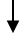 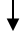                               ПРИЛОЖЕНИЕ № 6                                                                                     к Административному регламенту предоставления      муниципальной услуги по согласованию плана снижения     сбросов загрязняющих веществ, иных веществ и      микроорганизмов в поверхностные водные объекты,      подземные водные объекты и на водосборные площадиОбразец письма о согласовании плана снижения сбросов загрязняющих веществ, иных веществ и микроорганизмов в поверхностные водные объекты, подземные водные объекты и на водосборные площадиО согласовании плана снижения сбросовзагрязняющих веществ, иных веществ и микроорганизмов в поверхностныеводные объекты, подземные водные объекты и на водосборные площадиАдминистрация Звезднинского городского поселения информирует Вас о согласовании плана снижения сбросов загрязняющих веществ, иных веществ и микроорганизмов в поверхностные водные объекты, подземные водные объекты и на водосборные площади на период с 20___ года по 20___ год для____________________(наименование юридического лица).Глава Звезднинскогогородского поселения	______________	_____________	(подпись)	(Ф.И.О.)ПРИЛОЖЕНИЕ № 7                                                                      к Административному регламенту предоставления                                                                       муниципальной услуги по согласованию плана снижения                                                                      сбросов загрязняющих веществ, иных веществ и                                                                       микроорганизмов в поверхностные водные объекты                                                                         подземные водные объекты и на водосборные площадиОбразец письма об отказе в согласовании плана снижения сбросов загрязняющих веществ, иных веществ и микроорганизмов в поверхностные водные объекты, подземные водные объекты и на водосборные площадиОб отказе в согласовании плана снижения сбросов загрязняющих веществ, иных веществ и микроорганизмов вповерхностные водные объекты, подземные водные объекты и на водосборные площадиАдминистрация Звезднинского городского поселения, рассмотрев материалы, направленные (наименование юридического лица) для предоставления государственной услуги по согласованию плана снижения сбросов загрязняющих веществ, иных веществ и микроорганизмов в поверхностные водные объекты, подземные водные объекты и на водосборные площади информирует Вас, о принятии решения об отказе в согласовании плана снижения сбросов загрязняющих веществ, иных веществ и микроорганизмов в поверхностные водные объекты, подземные водные объекты и на водосборные площади на основании:______________________________________________________________________________________________________________________(перечисление оснований для отказа в согласовании плана снижения сбросов загрязняющих веществ, иных веществ и микроорганизмов в поверхностные водные объекты, подземные водные объекты и на водосборные площади)Глава Звезднинскогогородского поселения	______________	_____________	(подпись)	(Ф.И.О.)№ п/пНаименованиемероприятия(этапа мероприятия,по которомупланируетсядостижениеэкологическогоэффекта)Номерканализационноговыпуска в водныйобъект(централизованнуюсистемуводоотведения)Сроквыпол-ненияДанные о сбросахзагрязняющих веществ,иных веществ имикроорганизмовДанные о сбросахзагрязняющих веществ,иных веществ имикроорганизмовДостигаемыйэкологическийэффект отмероприятия(снижение смг/л, т/г домг/л, т/г)<*>Объемрасходов намероприятие(этапмероприятия),тыс. рублейПланируемоеснижение платы занегативноевоздействие наокружающую среду на 1рубльвложенных средств№ п/пНаименованиемероприятия(этапа мероприятия,по которомупланируетсядостижениеэкологическогоэффекта)Номерканализационноговыпуска в водныйобъект(централизованнуюсистемуводоотведения)Сроквыпол-нения     до     мероприятия, мг/л, т/г     после    мероприятия, мг/л, т/г  Достигаемыйэкологическийэффект отмероприятия(снижение смг/л, т/г домг/л, т/г)<*>Объемрасходов намероприятие(этапмероприятия),тыс. рублейПланируемоеснижение платы занегативноевоздействие наокружающую среду на 1рубльвложенных средств123456789№ п/пНаименование  мероприятия (этапа    мероприятия,  по которому   достигнут  экологический   эффектНомерканализационноговыпуска в водныйобъект(централизованнуюсистемуводоотведения)Сроквыпол-ненияпо плануснижениясбросовОтчет о фактически     выполненных  запланированныхмероприятиях (в том числе о  фактически      введенных  капитальным  строительством  водо-очистных   объектах)   Фактические данные осбросах загрязняющихвеществ, иных веществ имикроорганизмовФактические данные осбросах загрязняющихвеществ, иных веществ имикроорганизмовДостигнутый экологический   эффект         от  мероприятия(снижение с мг/л, т/г до мг/л, т/г)  <**>Объем расходов на мероприятие(этапмероприятия), тыс. рублей№ п/пНаименование  мероприятия (этапа    мероприятия,  по которому   достигнут  экологический   эффектНомерканализационноговыпуска в водныйобъект(централизованнуюсистемуводоотведения)Сроквыпол-ненияпо плануснижениясбросовОтчет о фактически     выполненных  запланированныхмероприятиях (в том числе о  фактически      введенных  капитальным  строительством  водо-очистных   объектах)   до     меропри-ятия, мг/л, т/г  после    мероприятия, мг/л, т/г  Достигнутый экологический   эффект         от  мероприятия(снижение с мг/л, т/г до мг/л, т/г)  <**>Объем расходов на мероприятие(этапмероприятия), тыс. рублей123456788№
п/пНаименование документаКоличество
листов1.2.3.4.Бланк администрации Звезднинского городского поселенияНаименование заявителяПочтовый адресПриложение: План снижения сбросов загрязняющих веществ, иных веществ и микроорганизмов в поверхностные водные объекты, подземные водные объекты и на водосборные площади на период с 20___ года по 20___ годна ___л., в 1 экз.Бланк администрацииЗвездниского городского поселенияНаименование заявителяПочтовый адрес